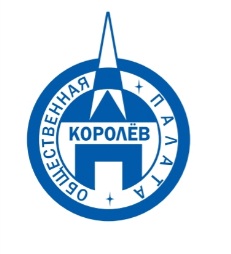 Общественная палата
    г.о. Королёв МО                ул.Калинина, д.12/6Акт
осмотра санитарного содержания контейнерной площадки (КП) 
согласно новому экологическому стандартуМосковская обл. «02» февраля 2021 г.г.о.Королев, ул. Пушкинская, д. 15.     (адрес КП)Комиссия в составе:  Кошкиной Любови Владимировны -  председателя комиссии,                      Сильянова Тамара Александровна – член комиссии,По КП г.о. Королев,  ул. Пушкинская, д. 15.Результаты осмотра состояния КП комиссиейПрочее /примечания:Контрольная группа Общественной палаты г.о.Королев продолжает следить за качеством оказываемых услуг по сбору и вывозу отходов из жилого сектора. Сегодня была проверена контейнерная мкр. площадка (КП) в Болшево по адресу ул. Пушкинская, д.15.Контрольные мероприятия показали: КП не соответствует требованиям нового экологического стандарта (отсутствует водонепроницаемая крыша), содержится в удовлетворительном состоянии - подходы к КП и площадка не очищены от снега и наледи. По данным проверки составлен АКТ, который будет направлен в адрес Сергиево - Посадского регионального оператора и товарищество собственников жилья ТСЖ "ПУШКИНСКАЯ 15"Подписи: 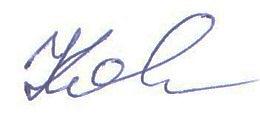 Кошкина Л.В. 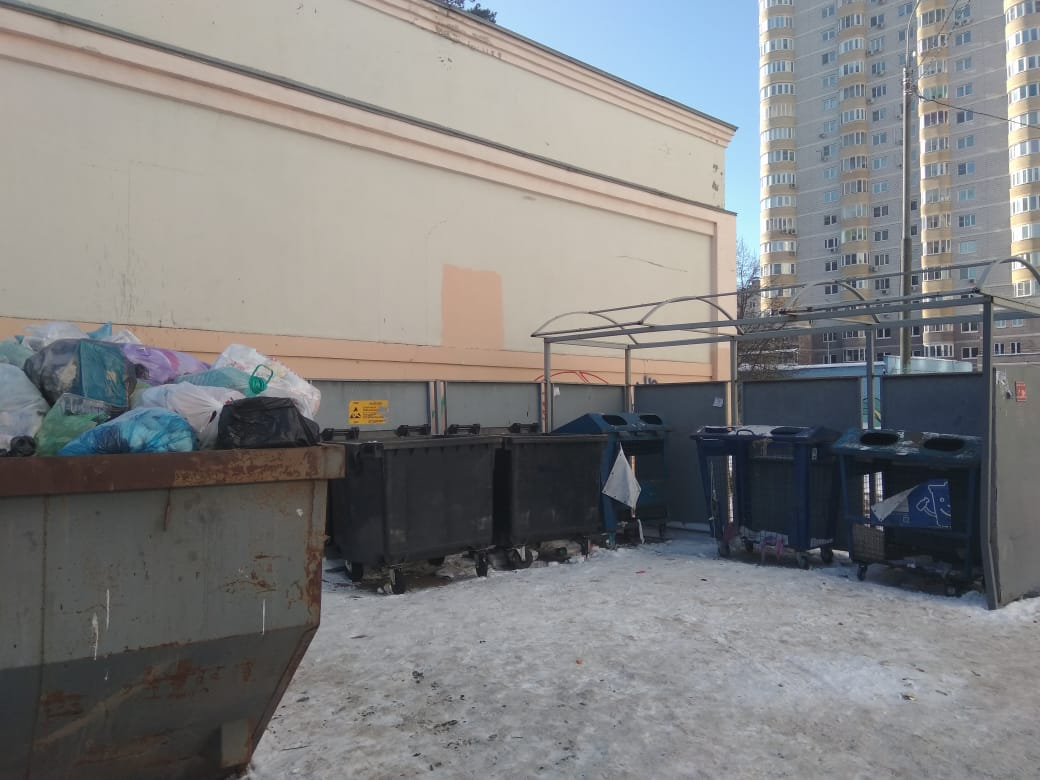 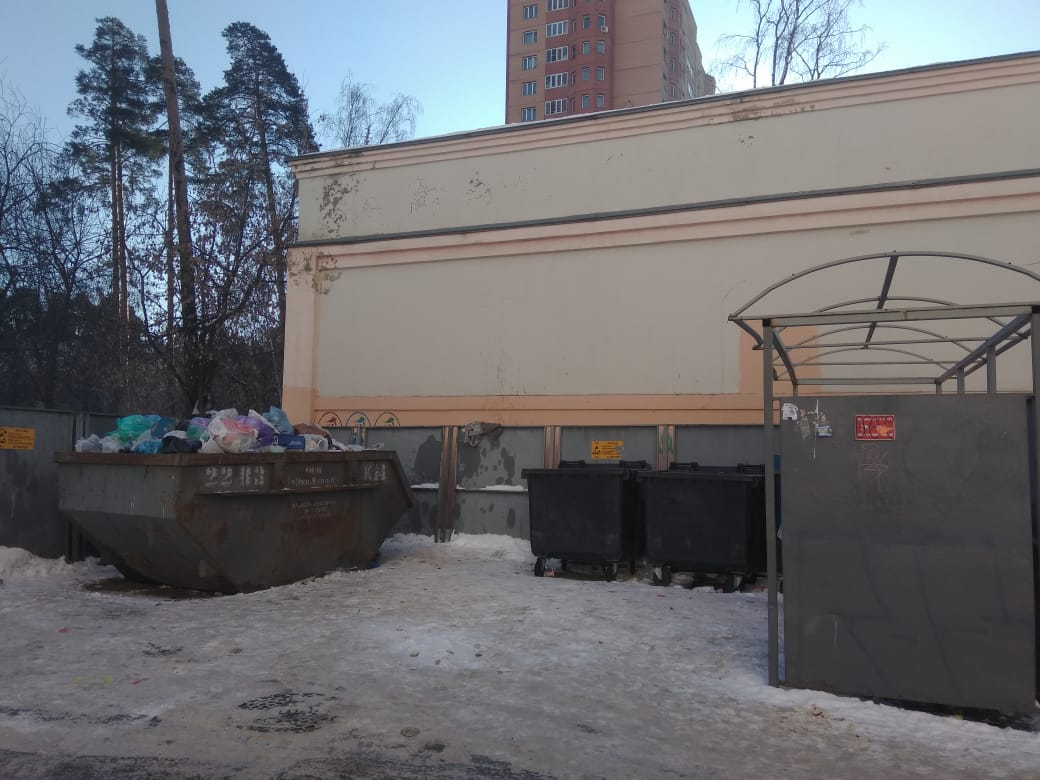 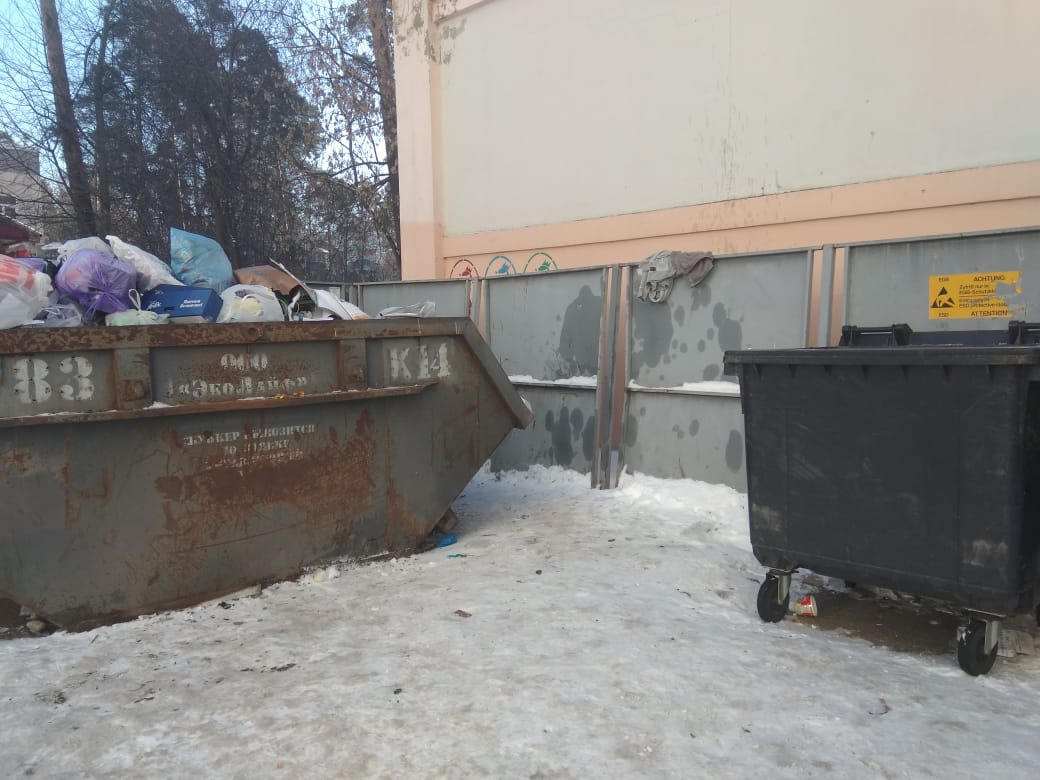 №Критерии оценки контейнерной площадкиБез нарушенийНарушения1Наполнение баков+2Санитарное состояние+3Ограждение с крышей (серые баки под крышей) +4Твёрдое покрытие площадки+5Наличие серых/синих контейнеров (количество)2/36Наличие контейнера под РСО (синяя сетка)37График вывоза и контактный телефон+8Информирование (наклейки на баках как сортировать)+9Наличие крупногабаритного мусора+